PREDSEDA NÁRODNEJ RADY SLOVENSKEJ REPUBLIKYČíslo: CRD-2374/2020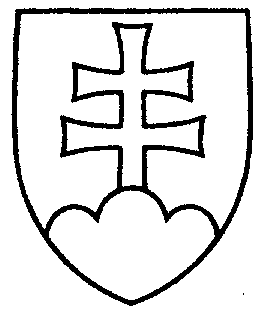 350ROZHODNUTIEPREDSEDU NÁRODNEJ RADY SLOVENSKEJ REPUBLIKYz 8. decembra 2020o pridelení vládneho návrhu ústavného zákona na prerokovanie výborom Národnej rady Slovenskej republiky	N a v r h u j e m	Národnej rade Slovenskej republiky p r i d e l i ť	 vládny návrh ústavného zákona, ktorým sa mení a dopĺňa  ústavný zákon 
č. 227/2002 Z. z. o bezpečnosti štátu v čase vojny, vojnového stavu, výnimočného stavu a núdzového stavu v znení neskorších predpisov (tlač 357), doručený 7. decembra 2020	na prerokovanie	Ústavnoprávnemu výboru Národnej rady Slovenskej republiky 	Výboru Národnej rady Slovenskej republiky pre obranu a bezpečnosť a	Výboru Národnej rady Slovenskej republiky pre ľudské práva a národnostné	menšiny; u r č i ť 	 k vládnemu návrhu ústavného zákona ako gestorský Ústavnoprávny výbor Národnej rady Slovenskej republiky a lehotu na prerokovanie návrhu ústavného zákona v druhom čítaní vo výboroch a v gestorskom výbore s termínom  i h n e ď  na 18. schôdzi Národnej rady Slovenskej republiky.Boris   K o l l á r   v. r.